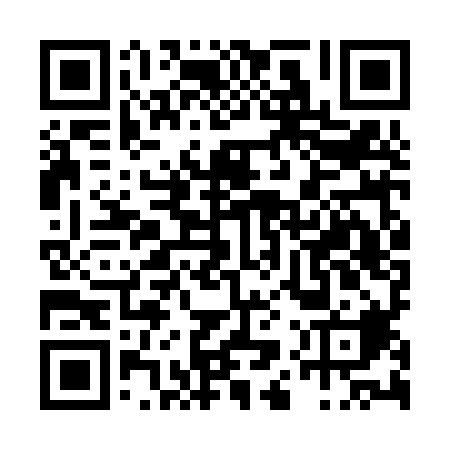 Ramadan times for Vitoreira, PortugalMon 11 Mar 2024 - Wed 10 Apr 2024High Latitude Method: Angle Based RulePrayer Calculation Method: Muslim World LeagueAsar Calculation Method: HanafiPrayer times provided by https://www.salahtimes.comDateDayFajrSuhurSunriseDhuhrAsrIftarMaghribIsha11Mon5:195:196:5112:434:496:366:368:0312Tue5:175:176:5012:434:506:376:378:0413Wed5:155:156:4812:434:516:386:388:0614Thu5:135:136:4612:424:526:396:398:0715Fri5:125:126:4512:424:536:406:408:0816Sat5:105:106:4312:424:546:426:428:0917Sun5:085:086:4112:424:556:436:438:1018Mon5:065:066:4012:414:566:446:448:1219Tue5:045:046:3812:414:566:456:458:1320Wed5:035:036:3612:414:576:466:468:1421Thu5:015:016:3412:404:586:476:478:1522Fri4:594:596:3312:404:596:486:488:1723Sat4:574:576:3112:405:006:496:498:1824Sun4:554:556:2912:405:016:506:508:1925Mon4:534:536:2812:395:016:526:528:2026Tue4:514:516:2612:395:026:536:538:2227Wed4:494:496:2412:395:036:546:548:2328Thu4:474:476:2212:385:046:556:558:2429Fri4:454:456:2112:385:056:566:568:2630Sat4:444:446:1912:385:056:576:578:2731Sun5:425:427:171:376:067:587:589:281Mon5:405:407:161:376:077:597:599:302Tue5:385:387:141:376:088:008:009:313Wed5:365:367:121:376:088:028:029:324Thu5:345:347:111:366:098:038:039:345Fri5:325:327:091:366:108:048:049:356Sat5:305:307:071:366:118:058:059:367Sun5:285:287:061:356:118:068:069:388Mon5:265:267:041:356:128:078:079:399Tue5:245:247:021:356:138:088:089:4110Wed5:225:227:011:356:138:098:099:42